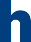 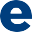 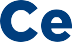 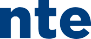 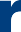 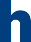 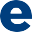 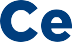 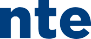 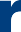 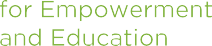 VOLUNTEER APPLICATION/INDIRECT SERVICENAME: _________________________    DATE: ________ADDRESS: __________________________________________PHONE:  	(HOME) ______________________(CELL)_______________________(WORK) _____________________EMAIL ADDRESS: _____________________________________DATE OF BIRTH: _____________________________________EMERGENCY CONTACTNAME: __________________PHONE: _________________RELATIONSHIP: _____________________AVAILABILITY:DAY(S): _______________________________________________________TIME FRAME:__________________________________________________ Please note: most opportunities will be during business hours, Monday-Friday, 9:00 am-5:00 pm. INTERESTS/SKILLS: ______________________________________________________________________________________________________________________________________Please email completed application to: Jennifer Zako, Volunteer and Engagement Coordinator, Jennifer.Z@thecenterct.org or mail the application to: The Center for Empowerment and Education, 2 West Street, Danbury CT, 06810 c/o Jennifer Zako, Volunteer and Engagement Coordinator.Headquarters2 West Street Danbury, CT 06810p: 203-731-5200 f: 203-731-5207thecenter@thecenterct.orgSexual Assault Hotline203-731-5204Domestic Violence Hotline203-731-5206The Center Helpline203-731-5200